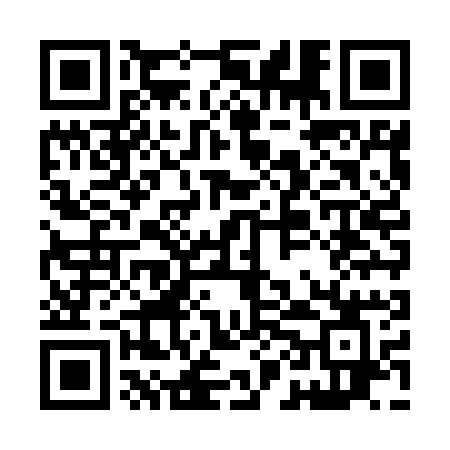 Prayer times for Blisice, Czech RepublicMon 1 Apr 2024 - Tue 30 Apr 2024High Latitude Method: Angle Based RulePrayer Calculation Method: Muslim World LeagueAsar Calculation Method: HanafiPrayer times provided by https://www.salahtimes.comDateDayFajrSunriseDhuhrAsrMaghribIsha1Mon4:366:2812:555:237:239:082Tue4:346:2612:555:247:249:103Wed4:316:2412:545:257:269:124Thu4:296:2212:545:267:289:145Fri4:266:2012:545:277:299:166Sat4:246:1812:545:287:319:187Sun4:216:1612:535:307:329:208Mon4:186:1312:535:317:349:229Tue4:166:1112:535:327:359:2410Wed4:136:0912:535:337:379:2611Thu4:106:0712:525:347:389:2812Fri4:086:0512:525:357:409:3013Sat4:056:0312:525:367:419:3214Sun4:026:0112:525:377:439:3415Mon4:005:5912:515:387:449:3616Tue3:575:5712:515:397:469:3917Wed3:545:5512:515:407:479:4118Thu3:515:5312:515:417:499:4319Fri3:495:5112:505:427:509:4520Sat3:465:5012:505:437:529:4721Sun3:435:4812:505:447:539:5022Mon3:405:4612:505:457:559:5223Tue3:375:4412:505:467:569:5424Wed3:355:4212:495:477:589:5725Thu3:325:4012:495:477:599:5926Fri3:295:3812:495:488:0110:0227Sat3:265:3712:495:498:0210:0428Sun3:235:3512:495:508:0410:0629Mon3:205:3312:495:518:0510:0930Tue3:175:3112:495:528:0710:11